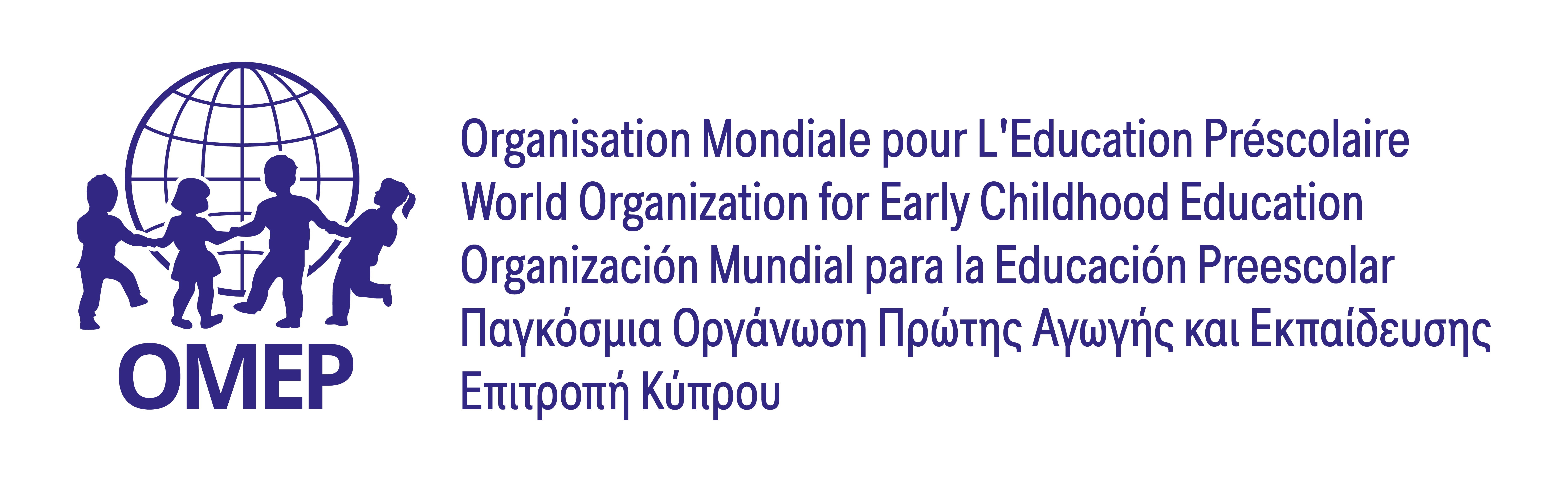 European OMEP Conference 2023“Quality and Equality in Early Childhood Education and Care”FORM FOR SUMMARY PROPOSAL Deadline  28/2/2023 Title:Speaker / Moderator:Function, position:Organization you represent:Email address:Phone / mobile:Postal address:Type of presentation:Oral CommunicationWorkshopPosterGood PracticesSymposiumType of presentation:Theme of the Congress TopicsNumber Theme Tittle:  PTheme Tittle:  PTheme Tittle:  PTheme Tittle:  PSummary strictly 350-400 words Special Equipment if needed Date completed 